PROPOSTA DE PLANEJAMENTO PARA CONSTRUÇÃO DA REDE DE APOIO À PESSOA IDOSAAgenda pública: Criação de uma Rede de Solidariedade para a arrecadação e distribuição de donativos, para apoiar a população em situação de vulnerabilidade econômica, coordenada pela Prefeitura Municipal de __________________.PLANO DE TRABALHOI - OBJETIVOO objetivo da Rede de Solidariedade é minimizar os efeitos da pandemia Covid-19, por meio de arrecadação e distribuição de donativos para a população mais vulnerável do município de ______________-MG. II - JUSTICATIVAAs medidas emergenciais e necessárias adotadas pela administração pública municipal de ___________________, em consonância com as medidas tomadas pelos órgãos de saúde pública e de organizações internacionais, especialmente a OMS, implicam na necessidade de distanciamento social, como forma de garantir a proteção de toda a população.A população em situação de vulnerabilidade, mesmo antes do cenário de pandemia da Covid-19, já se deparava com restrições econômicas que resultavam em dificuldades de adquirir os materiais necessários para a sua proteção e boa alimentação. Nesse momento, são agravadas as dificuldades para esta população adquirir medicamentos, produtos de higienização como o álcool em gel, sabão e sabonete, e materiais de limpeza no geral, podendo resultar numa maior exposição e riscos de contrair o coronavírus.De tal modo, considerando que por um lado há um contingente de pessoas que necessitam de ajuda para cumprir com as ações de proteção e cuidado a si próprio e, consequentemente, de proteção à sociedade ______________e, por outro lado, que a sociedade (conjunto de entidades e pessoas físicas) se mostra solidária e disposta a colaborar para amenizar os efeitos da pandemia, tem-se como proposta unir toda a cidade nesta força-tarefa de solidariedade. III - CRONOGRAMA FÍSICO O processo de criação e manutenção da Rede de Solidariedade do município de __________________ se desdobrará em 3 fases, a saber:Fase 1 - Preparatória – Semana 1 - Criação e formalização da rede Preparação, organização e capacitação da equipe para dar início ao funcionamento da rede.Faz-se necessário designar servidores públicos da gestão municipal para atuar na coordenação e na manutenção da rede, assim como os voluntários (funcionários públicos ou não) que irão garantir o seu funcionamento. Os envolvidos irão trabalhar de forma presencial. Nesses termos, parceiros, voluntários ou servidores públicos deverão seguir o plano de segurança desenvolvido pela coordenação e atuar seguindo as orientações – disponível no Informativo aos municípios para execução da Rede de Apoio à Pessoa Idosa e da Rede de Solidariedade).Esta fase consiste em:Criar uma identificação visual para a Rede de Solidariedade do município;Articular a composição da rede:Parceiro: órgãos governamentais, não governamentais ou privados que possam auxiliar o poder público municipal na organização e na logística,  no gerenciamento de informações na divulgação da campanha,  na doação de materiais de itens básicos de limpeza, água e alimentos não perecíveis ou na busca ativa por donativos; na produção de conteúdo, além da capacitação de voluntários e na disponibilização de pontos de coletas de donativos; Doador: qualquer indivíduo que possa realizar doação de materiais de itens básicos de limpeza, água e alimentos não perecíveis; Voluntário: indivíduos que não se enquadram no Grupo de Risco da Covid-19 e que possam colaborar auxiliando o poder público na organização e no gerenciamento de informações, na divulgação da campanha, na busca ativa por donativos e no processo de comunicação.Elaborar o Termo de Voluntariado para formalização do trabalho voluntário;Definir e preparar as formas de comunicação com a sociedade (circulação da campanha nas redes sociais, e-mail ou WhatsApp) para dar visibilidade à campanha;Buscar espaços na programação das rádios locais (rádios comerciais, rádios comunitárias) e/ou TV locais para a publicização dos materiais que porventura possam ser produzidos para a campanha. Sugere-se que a rede municipal acesse o portal SER-DH, na área orientações COVID-19, disponível em https://serdh.mg.gov.br/orientacoes/covid19/biblioteca-videoteca e que baixe os conteúdos disponibilizados, tanto para rádios locais quanto para TV-Locais (áudios e vídeos).Definir os padrões de segurança para colocar em prática a Rede de Solidariedade;Realizar o levantamento das pessoas em situação de vulnerabilidade econômica na cidade e das entidades, abrigos ou associações que assistem à população vulnerável,  utilizando, inclusive, as bases de dados governamentais/oficiais, tais como o Cadastro Único para Programas Sociais do Governo Federal, CadSuas, Vigilância Socioassistencial, Vigilância Sanitária e demais órgãos de saúde, bem como  outras bases de dados;Identificar e cadastrar os pontos de coleta de donativos;Definir a logística para recolhimento e distribuição de donativos, resguardando as orientações da administração pública municipal, em consonância com as medidas tomadas pelos órgãos de saúde pública e de organizações internacionais, especialmente a OMS;Estabelecer parcerias para a implementação da logística de coleta e distribuição de donativos;Convocar e preparar as equipes de servidores públicos ou membros de instituições parceiras (exemplo do Tiro de Guerra e Corpo de Bombeiros) para realizar a coleta e distribuição dos donativos;Estabelecer os processos de divulgação, comunicação, acompanhamento e gerenciamento da rede de solidariedade;Capacitar os servidores públicos, parceiros e os voluntários para a implementação da rede de solidariedade;Articular a execução da capacitação oferecida através da Universidade Federal de Viçosa - UFV, por meio dos voluntários cadastrados, para a Rede de Solidariedade(canais de comunicação com a Universidade ficarão disponíveis no documento “Canais de comunicação e informação para servidores e voluntários da Rede de Apoio à Pessoa Idosa e Rede de Solidariedade”).Destaca-se que os atores envolvidos deverão atuar em conformidade com os preceitos legitimados pela política pública de saúde, materializada pelo Sistema Único de Saúde - SUS, pela política pública de assistência social, materializada pelo Sistema Único de Assistência Social - SUAS, bem como, pelos preceitos legais das demais políticas públicas setoriais participantes.Fase 2 – Implementação da Rede de Solidariedade do município - Semana 2Após estruturada, nesta fase o que se busca é implementar a rede de solidariedade, que envolve o recebimento e distribuição de doações de itens básicos de higiene e alimentação não perecível. Para tanto, faz-se necessário contar com um contingente de servidores públicos municipais para atuar na coordenação e na manutenção dos meios de comunicação e no gerenciamento das informações e dos processos operacionais da rede de solidariedade. Faz-se necessário também contar com o apoio de parceiros, para a disponibilização de materiais de higiene para a proteção dos envolvidos na campanha, para dar publicidade à campanha, para atuar na busca ativa por donativos, para recrutar mais voluntários e para auxiliar os servidores públicos no gerenciamento e controle da rede de solidariedade. Portanto, para a sua implementação, são necessárias as seguintes ações:Divulgar a proposta da Rede de Solidariedade em todos os meios de comunicação, ao alcance do município;Ativar o e-mail e o WhatsApp com as opções de atendimento;Ativar os canais de comunicação com a sociedade;Formalizar o Termo de Voluntariado;Cadastrar e ativar os pontos de coleta de donativos;Acompanhar os canais de comunicação para gerenciar a oferta e a demanda da Rede de Solidariedade;Acompanhar o trabalho dos voluntários e realizar o cadastramento de novos voluntários;Colocar em prática o plano de arrecadação de donativos, com a colaboração dos voluntários;Sensibilizar a sociedade para realizar as doações;Ampliar a divulgação da Rede de Solidariedade por meio das redes sociais e canais de comunicação do poder público;Ampliar a divulgação da Rede de Solidariedade por meio das redes sociais de todas as pessoas envolvidas;Colocar em prática a Rede de Solidariedade do município XXXXXX;Garantir o controle e a transparência da campanha. Fase 3 – Manutenção da Rede de Solidariedade do município -Semana 3, 4, 5 e 6Uma vez implementada, faz-se necessário cuidar do gerenciamento da rede, o que poderá ter duração de 4 ou mais semanas. Para tanto, são necessárias atualizações permanentes que envolvem mecanismos de controle e atualização das redes e intensificação nas buscas ativas. Intensificação da divulgação em todos os meios de comunicação do poder público, dos parceiros e voluntários;Monitorar os canais de comunicação com a sociedade (e-mail ou WhatsApp ou outros);Monitorar os pontos de coleta de donativos cadastrados;Gerenciar a oferta e a demanda da Rede de Solidariedade;Atualizar o cadastro dos voluntários;Intensificar as ações referentes ao plano de arrecadação e distribuição de donativos, com a colaboração dos voluntários;Sensibilizar a população para realizar as doações;Dar ampla divulgação da Rede de Solidariedade por meio das redes sociais e canais de comunicação do poder público, dos parceiros e voluntários;Elaboração de informativos de prestação de contas da campanha. IV – RECURSOS NECESSÁRIOS:Recursos humanos:Servidores públicos para atuar nas seguintes funções: 1 – Coordenação, apoio aos voluntários, gerenciamento da rede de solidariedade (incluindo a logística) e avaliação, transparência e desenvolvimento de materiais de orientação para garantir a segurança das pessoas envolvidas; 2 – Recebimento, divulgação e/ou desenvolvimento de materiais de propaganda da campanha e manutenção dos canais de comunicação com a sociedade e com os parceiros; gerenciamento da oferta e da demanda da rede (público prioritário), contemplando o cadastro das pessoas já atendidas.3 – Gerenciamento e operacionalização da logística: coleta e entrega de donativos e gerenciamento conjunto com a coordenação da Rede de Segurança e Apoio à Pessoa Idosa para identificar a oferta e a demanda por donativos.Voluntários e parceiros para:Recebimento, divulgação e desenvolvimento de materiais de propagandas para campanha e divulgação da rede;Cadastro e levantamento da demanda da população em situação de vulnerabilidade;Auxílio ao poder público nas funções de gerenciamento da rede;Acompanhar a execução das ações dentro das regras de segurança estabelecidas para enfrentamento à pandemia causada pela Covid-19;Operacionalização do recebimento de donativos e distribuição dos mesmos;Sensibilizar a população para realizar as doações;Recursos financeiros:Trata-se de uma AÇÃO SOLIDÁRIA entre parceiros e voluntários, apenas coordenada pela prefeitura. Por isso, não se exigirá recursos financeiros extras da gestão municipal. Envolve a BOA VONTADE, a disposição em ajudar e a formar um círculo de reciprocidade e cooperação em prol da população idosa do município.   Recursos materiais:Veículos (automóveis, caminhões, motos, bicicletas) para a arrecadação e distribuição dos donativos;Combustível para os veículos motorizados;Álcool em gel para a higienização e proteção dos voluntários;Máscaras, luvas, sabão/sabonete e/ou álcool em gel 70% para os voluntários;EPIs e materiais em conformidade com as definições oficiais do Ministério da Saúde e da Anvisa.Proposta de Material de divulgação:CONTRA A PANDEMIA DA CODIV-19“REDE DE SOLIDARIEDADE DO MUNICÍPIO DE XXXXXXXXX”O momento é de redobrar os cuidados com a higiene e com a segurança para evitar o contágio do coronavírus. Mas o momento é também de SOLIDARIEDADE, o que irá proteger a todos nós. Contamos com o seu apoio para a campanha de “coleta de donativos para populações vulneráveis”. O QUE POSSO DOAR? 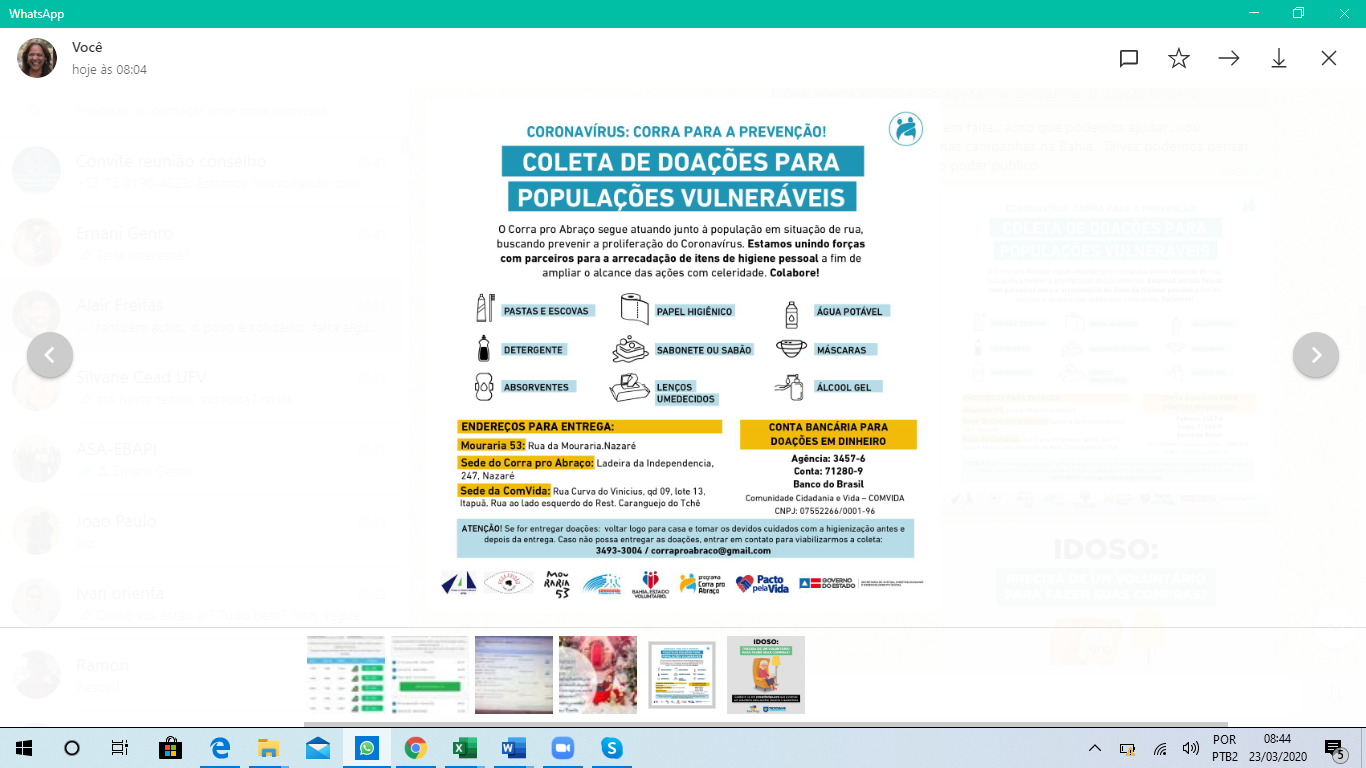 QUAIS OS LOCAIS DE COLETA DE DONATIVOS? XXXXXXXXXXXXXXXXXX XXXXXX TODAS QUE CONCORDAREMSeja uma instituição parceira. Venha também fazer parte desta rede de solidariedade.